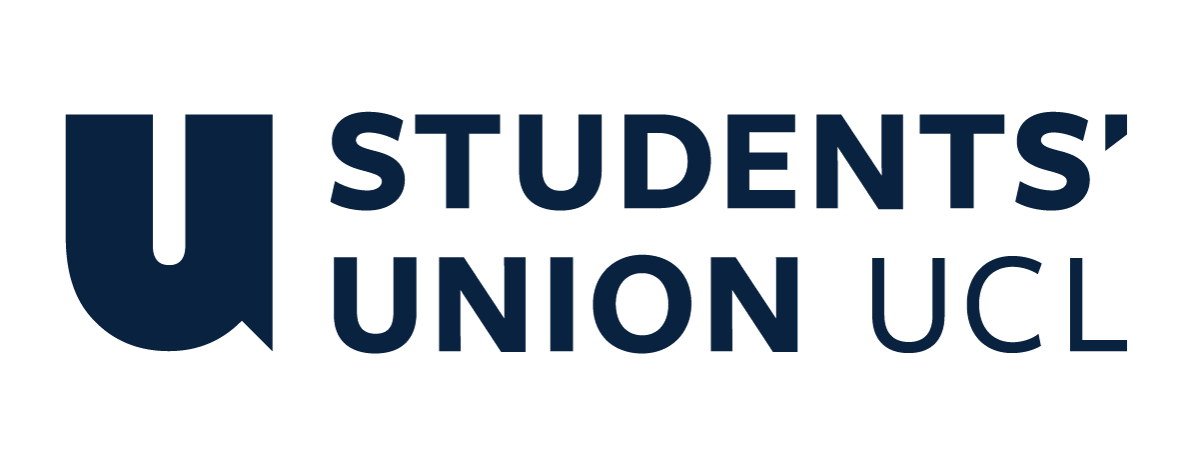 The Constitution of Students’ Union UCL CHEESE AND WINE SOCIETYNameThe name of the club/society shall be Students’ Union UCL Cheese and Wine Society.The club/society shall be affiliated to Students’ Union UCL.Statement of IntentThe constitution, regulations, management and conduct of the club/society shall abide by all Students’ Union UCL policy, and shall be bound by the Students’ Union UCL Memorandum & Articles of Association, Byelaws, Club and Society Regulations and the club and society procedures and guidance – laid out in the ‘how to guides’.The club/society stresses that it abides by Students’ Union UCL Equal Opportunities Policies, and that club/society regulations pertaining to membership of the club/society or election to the club/society shall not contravene this policy.The Club and Society Regulations can be found on the following webpage: http://studentsunionucl.org/content/president-and-treasurer-hub/rules-and-regulations.The Society CommitteePresidentThe president’s primary role is laid out in section 5.7 of the Club and Society Regulations.TreasurerThe treasurer’s primary role is laid out in section 5.8 of the Club and Society Regulations.Welfare OfficerThe welfare officer’s primary role is laid out in section 5.9 of the Club and Society Regulations.Additional Committee Members General Secretary3.4 	The General Secretary’s primary role will be to check the quality, dates, storage and quantities of the cheese, wine, and other products we are using for the construction of our cheese boards. This role will include attention to allergies and health and safety related to the specific products we are using. Media Secretary3.5	The Media Secretary’s primary role will be to manage social media, promotion and opportunities to be in conversation with local cheese and/or wine companies.Social Secretary3.6	The Social Secretary’s primary role will be to keep an eye on and ensure that a friendly, comfortable environment is maintained in the cheese events, so that it is well established as a safe space for experimentation, within clear boundaries. They may also be the primary point of call should members of the society want to present any research to the group related to the boards we create.Management of the club/society shall be vested in the club/society committee which will endeavour to meet regularly during term time (excluding UCL reading weeks) to organise and evaluate club/society activities.The committee members shall perform the roles as described in section 5 of the Students’ Union UCL Club and Society Regulations.Committee members are elected to represent the interests and well-being of club/society members and are accountable to their members. If club/society members are not satisfied by the performance of their representative officers they may call for a motion of no-confidence in line with the Students’ Union UCL Club and Society Regulations.Terms, Aims and ObjectivesThe club/society shall hold the following as its aims and objectives.The club/society shall strive to fulfil these aims and objectives in the course of the academic year as its commitment to its membership.The core activities of the club/society shall be: At least seven meetings a year in which up to thirty members of the society convene to discuss and taste cheese and wine combinations, alternating according to themes (to be planned in the first sessions)A ball at the end of the year involving the curation of a long ‘ultimate cheeseboard’ encapsulating our favourite elements from the year’s consumption.In addition, the club/society shall also strive to organise other activities for its members where possible: Meetings in which students bring their own contributions (at their own expense and will to introduce their own preferences and creativity to the practice)Student led talks and sharing of research on the cultural significance of cheese and wine practises.Visits to cheese/ wine farms and production sites if possible.This constitution shall be binding on the club/society officers and shall only be altered by consent of two-thirds majority of the full members present at a club/society general meeting. The Activities Executive shall approve any such alterations. This constitution has been approved and accepted as the Constitution for the Students’ Union UCL Cheese and Wine Society. By signing this document the president and treasurer have declared that they have read and abide by the Students’ Union UCL Club and Society Regulations.President name:Amber Kaur Van Den BergPresident signature: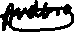 Date:14/05/2023Treasurer name:Raj Ratnesan Treasurer signature: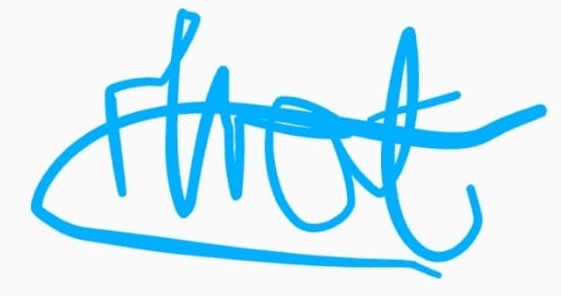 Date:14/05/2023